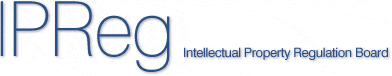 Application for entry onto the Patent Attorney or Trade Mark Attorney Register under Chapter 3, Paragraph 1.4 of IPReg’s Core Regulatory FrameworkPersonal Details*Details of current jurisdiction(s)*Practising rights in current jurisdictions Professional examinations passed and courses attended*Degrees and Diplomas*Professional employment historyRoute to Qualification and RegistrationPlease outline the route taken to qualifying and becoming a registered or recognised attorney (or equivalent) in the jurisdiction on which you are basing your application.  You should include, with reference to dates, all required assessments undertaken, any supervised experience gainedCharacter and suitability*If you have answered “Yes” to any of the questions above, please provide a full statement of events and any supporting documentation.Knowledge and ExperiencePlease identify the extent of your knowledge and experience of the following. Knowledge and experience can derive from: examination of a subject in your own jurisdiction as part of the route to qualification; matters covered in continuing professional development you have undertaken or matters you have covered in your professional practice.Section A – to be completed by all applicantsSection B (to be completed by applicants applying for entry on to the Register of Patent  Attorneys)Please identify the extent of your knowledge and experience of the following. Knowledge and experience can derive from: examination of a subject in your own jurisdiction as part of the route to qualification; matters covered in continuing professional development you have undertaken or matters you have covered in your professional practice.If “Yes” please complete the followingIf you are NOT qualified as a European patent attorney please identify the extent of your knowledge and experience of the following. Knowledge and experience can derive from: examination of a subject in your own jurisdiction as part of the route to qualification; matters covered in continuing professional development you have undertaken or matters you have covered in your professional practice.Section C (to be completed by applicants applying for entry on to the Register of Trade Mark Attorneys)Please identify the extent of your knowledge and experience of the following. Knowledge and experience can derive from: examination of a subject in your own jurisdiction as part of the route to qualification; matters covered in continuing professional development you have undertaken or matters you have covered in your professional practice:Applicant’s DeclarationI confirm that I am the individual named on this application.I confirm that the information in this application and in all supporting information is correct and complete to the best of my knowledge and belief.I understand that IPReg may refuse my application and refuse any future application for registration if I give any false or misleading information, or if I fail to disclose any material information.I have read IPReg’s Core Regulatory Framework and agree to be bound by all of IPReg’s regulatory arrangements.I have read IPReg’s Character and Suitability Guidance and have declared any relevant matters of which IPReg should be aware.I agree to notify IPReg of any other information relevant to my application and inform IPReg immediately of any changes in the information provided which occurs between now and the date of any decision.I understand that IPReg will make such enquires and seek such further information as it thinks appropriate in the course of verifying information about me.I have read IPReg’s Privacy Notice that describes how my personal information is collected and usedSupporting information requiredApplications will not be considered complete unless the following information is provided. Incomplete applications may be considered withdrawn if the information is not provided within 3 months of the date of the application.TitleName (Surname, First name(s)NationalityPassport NumberContact addressContact email Telephone number Professional title in current jurisdiction(s)Other professional titles held Date qualified as Intellectual Property Attorney (or equivalent) Registration number(s)Are you currently entitled to practise as a member of the profession(s) detailed above?If ‘no’, provide detailsDo your qualifications allow you to exercise rights in your current jurisdiction that are reserved to individuals holding your qualifications? For example, advocacy before a Court / Tribunal, administering oaths, conducting litigation.  If yes, please provide details Institution Qualification Start dateEnd dateInstitution Qualification Start dateEnd dateEmployer Job title Start dateEnd dateYesNoHave you ever been committed to prison in civil or criminal proceedings?  Have you ever been convicted of a criminal offence in any court or received a caution, reprimand or warning in the UK or elsewhereHave you ever committed an act of plagiarism or cheating in any form of professional or university assessment?Have you ever had a County Court Judgement or a High Court judgement for civil fraud placed against you? Have you ever been censured, suspended or the subject of any other disciplinary activity by a professional or regulatory body or are you currently under investigation by such a body?Are you an undischarged bankrupt?Are there any other factors which may call into question your character and suitability to become a patent attorney or trade mark attorney?Knowledge and understanding of the UK Legal System (e.g. Classifications of law, Court structure, Sources of law, Precedent, Statutory interpretation, The European Union, Contract, Property – real and personal, Tort, Equity, Civil procedure & Evidence)Knowledge and understanding of UK & EU designs law and the law of copyright as it applies in the industrial sphere.Knowledge and understanding of:UK Patent Lawthe Patent Cooperation Treaty (PCT) and the European Patent Convention (EPC)the Unified Patent Court agreement the Paris Conventionthe World Trade Organisationas applied to patentsAdvising on patent infringement and validity issuesKnowledge and understanding of UK & EU trade mark law and the law of passing offAre you a qualified European Patent Attorney?Yes NoDate qualified as a European Patent AttorneyRegistration numberPreparation of patent specifications and patent claims for use in the United KingdomPreparation of amendments of UK patent applications and providing arguments to sustain such amendmentsKnowledge and understanding of UK registered trade mark and design lawKnowledge and understanding of the European Union trade mark system and registered Community designsKnowledge and understanding of the international agreements relating to trade marks and designs Knowledge and understanding of the law relating to unregistered trade mark rights, namely passing off, and UK unregistered design lawHandling contentious matters including litigation and tribunal practice, procedure and advocacy in the UK relating to Trade Marks and designsApplicant’s nameApplicant’s signatureDate Copy of passport or other photo ID, witnessed by a notary or legal practitionerEvidence of good standing and right to practise in current jurisdiction Evidence of professional examinationsEvidence of degrees / diplomas obtained Full statement in relation to Character and Suitability, where applicable N/A